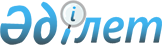 Абай облысы мәслихатының "2023-2025 жылдарға арналған облыстық бюджет туралы" 2022 жылғы 14 желтоқсандағы № 11/66-VІI шешіміне өзгерістер енгізу туралыАбай облысы мәслихатының 2023 жылғы 23 қарашадағы № 10/74-VIIІ шешімі
      Абай облысы мәслихаты ШЕШТІ:
      1. Абай облысы мәслихатының "2023-2025 жылдарға арналған облыстық бюджет туралы" 2022 жылғы 14 желтоқсандағы № 11/66-VІI шешіміне келесі өзгерістер енгізілсін: 
      1-тармақ жаңа редакцияда жазылсын:
      "1. 2023-2025 жылдарға арналған облыстық бюджет 1, 2, 3 - қосымшаларға сәйкес, соның ішінде 2023 жылға келесі көлемдерде бекітілсін: 
      1) кірістер – 318 238 911,2 мың теңге:
      салықтық түсімдер – 9 096 465,4 мың теңге;
      салықтық емес түсімдер – 4 139 233,2 мың теңге;
      негізгі капиталды сатудан түсетін түсімдер – 0,0 мың теңге;
      трансферттердің түсімдері – 305 003 212,6 мың теңге;
      2) шығындар – 318 751 156,1 мың теңге;
      3) таза бюджеттік кредит беру – 2 973 972,8 мың теңге:
      бюджеттік кредиттер – 12 176 247,0 мың теңге;
      бюджеттік кредиттерді өтеу – 9 202 274,2 мың теңге;
      4) қаржы активтерімен жасалатын операциялар бойынша сальдо – 1 138 557,7 мың теңге:
      қаржы активтерін сатып алу – 1 138 557,7 мың теңге;
      мемлекеттік қаржы активтерін сатудан түсетін түсімдер – 0,0 мың теңге;
      5) бюджет тапшылығы (профициті) – -4 624 775,4 мың теңге;
      6) бюджет тапшылығын қаржыландыру (профицитін пайдалану) – 4 624 775,4 мың теңге:
      қарыздар түсімі – 11 806 247,0 мың теңге;
      қарыздарды өтеу – 9 199 057,2 мың теңге;
      бюджет қаражатының пайдаланылатын қалдықтары – 2 017 585,6 мың теңге.";
      көрсетілген шешімнің 1-қосымшасы осы шешімнің қосымшасына сәйкес жаңа редакцияда жазылсын.
      2. Осы шешім 2023 жылдың 1 қаңтарынан бастап қолданысқа енгізіледі. 2023 жылға арналған облыстық бюджет
					© 2012. Қазақстан Республикасы Әділет министрлігінің «Қазақстан Республикасының Заңнама және құқықтық ақпарат институты» ШЖҚ РМК
				
      Абай облысы мәслихатының төрағасы 

К. Сулейменов
Абай облысы мәслихатының
2023 жылғы 23 қарашадағы
№ 10/74-VІІI шешімнің
қосымшасы
Абай облысы мәслихатының
2022 жылғы 14 желтоқсандағы
№ 11/66-VІI шешімнің
1-қосымшасы
Санаты
Санаты
Санаты
Санаты
Сомасы (мың тенге)
Сыныбы
Сыныбы
Сыныбы
Сомасы (мың тенге)
Кіші сыныбы
Кіші сыныбы
Сомасы (мың тенге)
Атауы
Сомасы (мың тенге)
1
2
3
4
5
I. Кірістер
318 238 911,2
1
Салықтық түсiмдер
9 096 465,4
01
Табыс салығы
1 198 491,6
1
Корпоративтік табыс салығы
100 000,0
2
Жеке табыс салығы
1 098 491,6
03
Әлеуметтiк салық
996 522,8
1
Әлеуметтік салық
996 522,8
05
Тауарларға, жұмыстарға және қызметтерге салынатын iшкi салықтар
6 901 451,0
3
Табиғи және басқа да ресурстарды пайдаланғаны үшiн түсетiн түсiмдер
6 802 196,0
4
Кәсiпкерлiк және кәсiби қызметтi жүргiзгенi үшiн алынатын алымдар
99 255,0
2
Салықтық емес түсiмдер
4 139 233,2
01
Мемлекеттік меншіктен түсетін кірістер
1 777 410,3
1
Мемлекеттік кәсіпорындардың таза кірісі бөлігінің түсімдері
23 256,0
5
Мемлекет меншігіндегі мүлікті жалға беруден түсетін кірістер
91 087,0
7
Мемлекеттік бюджеттен берілген кредиттер бойынша сыйақылар
1 663 067,3
03
Мемлекеттік бюджеттен қаржыландырылатын мемлекеттік мекемелер ұйымдастыратын мемлекеттік сатып алуды өткізуден түсетін ақша түсімдері 
2 718,0
1
Мемлекеттік бюджеттен қаржыландырылатын мемлекеттік мекемелер ұйымдастыратын мемлекеттік сатып алуды өткізуден түсетін ақша түсімдері
2 718,0
04
Мемлекеттік бюджеттен қаржыландырылатын, сондай-ақ Қазақстан Республикасы Ұлттық Банкінің бюджетінен (шығыстар сметасынан) ұсталатын және қаржыландырылатын мемлекеттік мекемелер салатын айыппұлдар, өсімпұлдар, санкциялар, өндіріп алулар
1 750 739,9
1
Мұнай секторы ұйымдарынан, Жәбірленушілерге өтемақы қорынан және Білім беру инфрақұрылымын қолдау қорынан түсетін түсімдерді қоспағанда, мемлекеттік бюджеттен қаржыландырылатын, сондай-ақ Қазақстан Республикасы Ұлттық Банкінің бюджетінен (шығыстар сметасынан) ұсталатын және қаржыландырылатын мемлекеттік мекемелер салатын айыппұлдар, өсімпұлдар, санкциялар, өндіріп алулар
1 750 739,9
06
Басқа да салықтық емес түсiмдер
608 365,0
1
Басқа да салықтық емес түсiмдер
608 365,0
3
Негізгі капиталды сатудан түсетін түсімдер
0,0
4
Трансферттердің түсімдері
305 003 212,6
01
Төмен тұрған мемлекеттiк басқару органдарынан трансферттер 
35 668 419,6
2
Аудандық (облыстық маңызы бар қалалардың) бюджеттерден трансферттер
35 668 419,6
02
Мемлекеттiк басқарудың жоғары тұрған органдарынан түсетiн трансферттер
269 334 793,0
1
Республикалық бюджеттен түсетiн трансферттер 
269 334 793,0
Функционалдық топ
Функционалдық топ
Функционалдық топ
Функционалдық топ
Функционалдық топ
Сомасы (мың тенге)
Кіші функция
Кіші функция
Кіші функция
Кіші функция
Сомасы (мың тенге)
Бюджеттік бағдарламалардың әкімшісі
Бюджеттік бағдарламалардың әкімшісі
Бюджеттік бағдарламалардың әкімшісі
Сомасы (мың тенге)
Программа
Программа
Сомасы (мың тенге)
Атауы
Сомасы (мың тенге)
1
2
3
4
5
6
II. Шығындар
318 751 156,1
1
Жалпы сипаттағы мемлекеттiк көрсетілетін қызметтер
3 962 312,9
1
Мемлекеттiк басқарудың жалпы функцияларын орындайтын өкiлдi, атқарушы және басқа органдар
2 625 374,3
110
Облыс мәслихатының аппараты
130 306,0
001
Облыс мәслихатының қызметін қамтамасыз ету жөніндегі қызметтер
101 274,0
003
Мемлекеттік органның күрделі шығыстары
11 794,0
005
Мәслихаттар депутаттары қызметінің тиімділігін арттыру
17 238,0
120
Облыс әкімінің аппараты
2 053 963,3
001
Облыс әкімінің қызметін қамтамасыз ету жөніндегі қызметтер
1 552 699,3
004
Мемлекеттік органның күрделі шығыстары
53 538,9
007
Ведомстволық бағыныстағы мемлекеттік мекемелер мен ұйымдардың күрделі шығыстары
101 315,8
009
Әкімдерді сайлауды қамтамасыз ету және өткізу
312 596,3
113
Төменгі тұрған бюджеттерге берілетін нысаналы ағымдағы трансферттер
33 813,0
282
Облыстың тексеру комиссиясы
360 132,0
001
Облыстың тексеру комиссиясының қызметін қамтамасыз ету жөніндегі қызметтер
345 552,0
003
Мемлекеттік органның күрделі шығыстары
14 580,0
752
Облыстың қоғамдық даму басқармасы
80 973,0
075
Облыс Қазақстан халқы Ассамблеясының қызметін қамтамасыз ету
80 973,0
2
Қаржылық қызмет
667 422,6
257
Облыстың қаржы басқармасы
546 814,6
001
Жергілікті бюджетті атқару атқару, коммуналдық меншікті басқару және бюджеттік жоспарлау саласындағы мемлекеттік саясатты іске асыру жөніндегі қызметтер
187 673,9
013
Мемлекеттік органның күрделі шығыстары
359 140,7
718
Облыстың мемлекеттік сатып алу басқармасы
120 608,0
001
Жергілікті деңгейде мемлекеттік сатып алуды басқару саласындағы мемлекеттік саясатты іске асыру жөніндегі қызметтер
120 608,0
5
Жоспарлау және статистикалық қызмет
269 516,0
258
Облыстың экономика және бюджеттік жоспарлау басқармасы
269 516,0
001
Экономикалық саясатты, мемлекеттік жоспарлау жүйесін қалыптастыру мен дамыту саласындағы мемлекеттік саясатты іске асыру жөніндегі қызметтер
267 577,8
005
Мемлекеттік органның күрделі шығыстары
63,0
061
Бюджеттік инвестициялар және мемлекеттік-жекешелік әріптестік, оның ішінде концессия мәселелері жөніндегі құжаттаманы сараптау және бағалау
1 875,2
9
Жалпы сипаттағы өзге де мемлекеттiк қызметтер
400 000,0
288
Облыстың құрылыс, сәулет және қала құрылысы басқармасы
400 000,0
061
Мемлекеттік органдардың объектілерін дамыту
400 000,0
2
Қорғаныс
963 465,8
1
Әскери мұқтаждар
190 554,2
120
Облыс әкімінің аппараты
190 554,2
010
Жалпыға бірдей әскери міндетті атқару шеңберіндегі іс-шаралар
131 395,0
011
Аумақтық қорғанысты даярлау және облыс ауқымдағы аумақтық қорғаныс
59 159,2
2
Төтенше жағдайлар жөнiндегi жұмыстарды ұйымдастыру
772 911,6
120
Облыс әкімінің аппараты
229 378,6
012
Облыстық ауқымдағы жұмылдыру дайындығы және жұмылдыру
229 378,6
287
Облыстық бюджеттен қаржыландырылатын табиғи және техногендік сипаттағы төтенше жағдайлар, азаматтық қорғаныс саласындағы уәкілетті органдардың аумақтық органы
540 183,0
002
Аумақтық органның және ведомстволық бағынысты мемлекеттік мекемелерінің күрделі шығыстары
493 238,0
004
Облыс ауқымдағы төтенше жағдайлардың алдын алу және оларды жою
46 945,0
288
Облыстың құрылыс, сәулет және қала құрылысы басқармасы
3 350,0
010
Жұмылдыру дайындығы және төтенше жағдайлар объектілерін дамыту
3 350,0
3
Қоғамдық тәртіп, қауіпсіздік, құқықтық, сот, қылмыстық-атқару қызметі
8 538 952,9
1
Құқық қорғау қызметi
8 538 952,9
252
Облыстық бюджеттен қаржыландырылатын атқарушы ішкі істер органы
8 538 952,9
001
Облыс аумағында қоғамдық тәртіпті және қауіпсіздікті сақтауды қамтамасыз ету саласындағы мемлекеттік саясатты іске асыру жөніндегі қызметтер
7 790 222,1
003
Қоғамдық тәртіпті қорғауға қатысатын азаматтарды көтермелеу
3 671,0
006
Мемлекеттік органның күрделі шығыстары
745 059,8
4
Бiлiм беру
149 361 717,0
1
Мектепке дейiнгi тәрбие және оқыту
12 961 796,0
261
Облыстың білім басқармасы
12 961 796,0
081
Мектепке дейінгі тәрбиелеу және оқыту
6 331 785,0
202
Мектепке дейінгі білім беру ұйымдарында мемлекеттік білім беру тапсырысын іске асыруға
6 630 011,0
2
Бастауыш, негізгі орта және жалпы орта білім беру
114 807 676,9
261
Облыстың білім басқармасы
102 004 413,8
003
Арнайы білім беретін оқу бағдарламалары бойынша жалпы білім беру
2 441 508,0
006
Мамандандырылған білім беру ұйымдарында дарынды балаларға жалпы білім беру
1 756 344,0
055
Балалар мен жасөспірімдерге қосымша білім беру
3 290 945,0
082
Мемлекеттік бастауыш, негізгі және жалпы орта білім беру ұйымдарында жалпы білім беру
66 348 421,8
083
Ауылдық жерлерде оқушыларды жақын жердегі мектепке дейін тегін алып баруды және одан алып қайтуды ұйымдастыру
7 558,0
203
Мемлекеттік орта білім беру ұйымдарында жан басына шаққандағы қаржыландыруды іске асыруға
28 159 637,0
285
Облыстың дене шынықтыру және спорт басқармасы
4 396 535,7
006
Балалар мен жасөспірімдерге спорт бойынша қосымша білім беру
4 396 535,7
288
Облыстың құрылыс, сәулет және қала құрылысы басқармасы
8 406 727,4
012
Бастауыш, негізгі орта және жалпы орта білім беру объектілерін салу және реконструкциялау
363 563,4
069
Қосымша білім беру объектілерін салу және реконструкциялау
22 806,0
205
"Жайлы мектеп" пилоттық ұлттық жобасы шеңберінде бастауыш, негізгі орта және жалпы орта білім беру объектілерін салу
8 020 358,0
4
Техникалық және кәсіптік, орта білімнен кейінгі білім беру
13 545 795,7
253
Облыстың денсаулық сақтау басқармасы
468 463,0
043
Техникалық және кәсіптік, орта білімнен кейінгі білім беру ұйымдарында мамандар даярлау
468 463,0
261
Облыстың білім басқармасы
12 852 208,9
024
Техникалық және кәсіптік білім беру ұйымдарында мамандар даярлау
12 781 864,9
025
Орта білімнен кейінгі білім беру ұйымдарында мамандар даярлау
70 344,0
288
Облыстың құрылыс, сәулет және қала құрылысы басқармасы
225 123,8
099
Техникалық және кәсіптік, орта білімнен кейінгі білім беру объектілерін салу және реконструкциялау
225 123,8
5
Мамандарды қайта даярлау және біліктіліктерін арттыру
1 944 611,4
120
Облыс әкімінің аппараты
5 848,0
019
Сайлау процесіне қатысушыларды оқыту
5 848,0
253
Облыстың денсаулық сақтау басқармасы
448 849,8
003
Кадрлардың біліктілігін арттыру және оларды қайта даярлау
448 849,8
261
Облыстың білім басқармасы
1 489 913,6
052
Нәтижелі жұмыспен қамтуды және жаппай кәсіпкерлікті дамытудың 2017 – 2021 жылдарға арналған "Еңбек" мемлекеттік бағдарламасы шеңберінде кадрлардың біліктілігін арттыру, даярлау және қайта даярлау
1 489 913,6
6
Жоғары және жоғары оқу орнынан кейін бiлiм беру
1 067 860,4
253
Облыстың денсаулық сақтау басқармасы
20 077,6
057
Жоғары, жоғары оқу орнынан кейінгі білімі бар мамандар даярлау және білім алушыларға әлеуметтік қолдау көрсету
20 077,6
261
Облыстың білім басқармасы
1 047 782,8
057
Жоғары, жоғары оқу орнынан кейінгі білімі бар мамандар даярлау және білім алушыларға әлеуметтік қолдау көрсету
1 047 782,8
9
Бiлiм беру саласындағы өзге де қызметтер
5 033 976,6
253
Облыстың денсаулық сақтау басқармасы
11 087,6
034
Денсаулық сақтау жүйесіндегі мемлекеттік білім беру ұйымдарының күрделі шығыстары
11 087,6
261
Облыстың білім басқармасы
5 022 889,0
001
Жергілікті деңгейде білім беру саласындағы мемлекеттік саясатты іске асыру жөніндегі қызметтер
650 009,0
005
Мемлекеттік білім беру ұйымдар үшін оқулықтар мен оқу-әдiстемелiк кешендерді сатып алу және жеткізу
556 206,0
007
Облыстық, аудандық (қалалық) ауқымдардағы мектеп олимпиадаларын, мектептен тыс іс-шараларды және конкурстар өткізу
486 041,0
011
Балалар мен жасөспірімдердің психикалық денсаулығын зерттеу және халыққа психологиялық-медициналық-педагогикалық консультациялық көмек көрсету
194 239,0
012
Дамуында проблемалары бар балалар мен жасөспірімдердің оңалту және әлеуметтік бейімдеу
403 940,0
013
Мемлекеттік органның күрделі шығыстары
3 875,0
019
Облыстық мемлекеттік білім беру мекемелеріне жұмыстағы жоғары көрсеткіштері үшін гранттар беру
48 000,0
029
Білім беру жүйесін әдістемелік және қаржылық сүйемелдеу
1 051 725,0
067
Ведомстволық бағыныстағы мемлекеттік мекемелер мен ұйымдардың күрделі шығыстары
1 402 612,0
086
Жетім баланы (жетім балаларды) және ата-анасының қамқорлығынсыз қалған баланы (балаларды) асырап алғаны үшін
1 557,0
087
Жетім баланы (жетім балаларды) және ата-аналарының қамқорынсыз қалған баланы (балаларды) күтіп-ұстауға
224 685,0
5
Денсаулық сақтау
9 298 889,0
2
Халықтың денсаулығын қорғау
1 319 400,9
253
Облыстың денсаулық сақтау басқармасы
1 023 088,0
006
Ана мен баланы қорғау жөніндегі көрсетілетін қызметтер
315 818,0
007
Салауатты өмір салтын насихаттау
16 500,0
041
Облыстардың жергілікті өкілдік органдарының шешімі бойынша тегін медициналық көмектің кепілдік берілген көлемімен қосымша қамтамасыз ету
382 666,0
042
Медициналық ұйымның сот шешімі негізінде жүзеге асырылатын жыныстық құмарлықты төмендетуге арналған іс-шараларды жүргізу
484,0
050
Қаржы лизингі шарттарында сатып алынған санитариялық көлік және сервистік қызмет көрсетуді талап ететін медициналық бұйымдар бойынша лизинг төлемдерін өтеу
307 620,0
288
Облыстың құрылыс, сәулет және қала құрылысы басқармасы
296 312,9
038
Деңсаулық сақтау объектілерін салу және реконструкциялау
296 312,9
3
Мамандандырылған медициналық көмек
1 024 232,7
253
Облыстың денсаулық сақтау басқармасы
1 024 232,7
027
Халыққа иммундық профилактика жүргізу үшін вакциналарды және басқа медициналық иммундық биологиялық препараттарды орталықтандырылған сатып алу және сақтау
1 024 232,7
4
Емханалар
528 543,3
253
Облыстың денсаулық сақтау басқармасы
528 543,3
039
Денсаулық сақтау субъектілерінің медициналық көмегін қамтитын қосымша медициналық көмектің көлемін көрсету, Call-орталықтардың қызметтер көрсетуі және өзге де шығыстар
528 543,3
5
Медициналық көмектiң басқа түрлерi
89 401,0
253
Облыстың денсаулық сақтау басқармасы
89 401,0
029
Облыстық арнайы медициналық жабдықтау базалары
89 401,0
9
Денсаулық сақтау саласындағы өзге де қызметтер
6 337 311,1
253
Облыстың денсаулық сақтау басқармасы
6 337 311,1
001
Жергілікті деңгейде денсаулық сақтау саласындағы мемлекеттік саясатты іске асыру жөніндегі қызметтер
129 086,9
008
Қазақстан Республикасында ЖИТС профилактикасы және оған қарсы күрес жөніндегі іс-шараларды іске асыру
61 564,0
016
Азаматтарды елді мекеннен тыс жерлерде емделу үшін тегін және жеңілдетілген жол жүрумен қамтамасыз ету
17 300,0
018
Денсаулық сақтау саласындағы ақпараттық талдамалық қызметтер
55 176,4
030
Мемлекеттік денсаулық сақтау органдарының күрделі шығыстары
12 197,0
033
Медициналық денсаулық сақтау ұйымдарының күрделі шығыстары
6 061 986,8
6
Әлеуметтiк көмек және әлеуметтiк қамсыздандыру
19 456 762,2
1
Әлеуметтiк қамсыздандыру
7 427 815,0
256
Облыстың жұмыспен қамтуды үйлестіру және әлеуметтік бағдарламалар басқармасы
4 404 240,0
002
Жалпы үлгідегі медициналық-әлеуметтік мекемелерде (ұйымдарда), арнаулы әлеуметтік қызметтер көрсету орталықтарында, әлеуметтік қызмет көрсету орталықтарында қарттар мен мүгедектігі бар адамдарға арнаулы әлеуметтік қызметтер көрсету
1 206 599,8
012
Тірек-қозғалу аппаратының қызметі бұзылған балаларға арналған мемлекеттік медициналық-әлеуметтік мекемелерде (ұйымдарда), арнаулы әлеуметтік қызметтер көрсету орталықтарында, әлеуметтік қызмет көрсету орталықтарында мүгедектігі бар балалар үшін арнаулы әлеуметтік қызметтер көрсету
263 144,0
013
Психоневрологиялық медициналық-әлеуметтік мекемелерде (ұйымдарда), арнаулы әлеуметтік қызметтер көрсету орталықтарында, әлеуметтік қызмет көрсету орталықтарында психоневрологиялық аурулармен ауыратын мүгедектігі бар адамдар үшін арнаулы әлеуметтік қызметтер көрсету
1 126 369,0
014
Оңалту орталықтарында қарттарға, мүгедектігі бар адамдарға, оның ішінде мүгедектігі бар балаларға арнаулы әлеуметтік қызметтер көрсету 
500 000,0
015
Балалар психоневрологиялық медициналық-әлеуметтік мекемелерінде (ұйымдарда), арнаулы әлеуметтік қызметтер көрсету орталықтарында, әлеуметтік қызмет көрсету орталықтарында психоневрологиялық патологиялары бар мүгедектігі бар балалар үшін арнаулы әлеуметтік қызметтер көрсету
785 018,0
064
Еңбек мобильділігі орталықтары мен мансап орталықтарының жұмыспен қамту мәселелері жөніндегі азаматтарды әлеуметтік қолдау бойынша қызметін қамтамасыз ету
515 864,2
069
Мүгедектігі бар адамдарды жұмысқа орналастыру үшін арнайы жұмыс орындарын құруға жұмыс берушінің шығындарын субсидиялау
7 245,0
261
Облыстың білім басқармасы
860 415,0
015
Жетiм балаларды, ата-анасының қамқорлығынсыз қалған балаларды әлеуметтік қамсыздандыру
693 059,0
037
Әлеуметтік сауықтандыру
89 857,0
092
Патронат тәрбиешілерге берілген баланы (балаларды) асырап бағу
77 499,0
288
Облыстың құрылыс, сәулет және қала құрылысы басқармасы
2 163 160,0
039
Әлеуметтік қамтамасыз ету объектілерін салу және реконструкциялау
2 163 160,0
2
Әлеуметтiк көмек
2 528 245,2
256
Облыстың жұмыспен қамтуды үйлестіру және әлеуметтік бағдарламалар басқармасы
2 528 245,2
003
Мүгедектігі бар адамдарға әлеуметтік қолдау
153 626,3
068
Жұмыспен қамту бағдарламасы
2 374 618,9
9
Әлеуметтiк көмек және әлеуметтiк қамтамасыз ету салаларындағы өзге де қызметтер
9 500 702,0
256
Облыстың жұмыспен қамтуды үйлестіру және әлеуметтік бағдарламалар басқармасы
9 496 582,0
001
Жергілікті деңгейде жұмыспен қамтуды қамтамасыз ету және халық үшін әлеуметтік бағдарламаларды іске асыру саласында мемлекеттік саясатты іске асыру жөніндегі қызметтер
205 634,1
007
Мемлекеттік органның күрделі шығыстары
11 628,0
018
Үкіметтік емес ұйымдарда мемлекеттік әлеуметтік тапсырысты орналастыру
312 598,0
053
Кохлеарлық импланттарға дәлдеп сөйлеу процессорларын ауыстыру және келтіру бойынша қызмет көрсету
67 768,0
061
Жұмыс күшінің ұтқырлығын арттыру үшін адамдардың ерікті түрде қоныс аударуына жәрдемдесу
495 598,8
066
Сенім білдірілген агентке жастардың кәсіпкерлік бастамасына жәрдемдесу үшін бюджеттік кредиттер беру жөніндегі қызметтеріне ақы төлеу
9 094,0
067
Ведомстволық бағыныстағы мемлекеттік мекемелер мен ұйымдардың күрделі шығыстары
245 339,0
113
Төменгі тұрған бюджеттерге берілетін нысаналы ағымдағы трансферттер
8 148 922,1
752
Облыстың қоғамдық даму басқармасы
4 120,0
050
Қазақстан Республикасында мүгедектігі бар адамдардың құқықтарын қамтамасыз етуге және өмір сүру сапасын жақсарту
4 120,0
7
Тұрғын үй-коммуналдық шаруашылық
27 997 296,6
1
Тұрғын үй шаруашылығы
19 926,2
279
Облыстың энергетика және тұрғын үй-коммуналдық шаруашылық басқармасы
19 926,2
026
Көп пәтерлі тұрғын үйлерде энергетикалық аудит жүргізу
16 889,2
054
Жеке тұрғын үй қорынан алынған тұрғынжай үшін азамматардың жекелеген санаттарына төлемдер
3 037,0
2
Коммуналдық шаруашылық
27 977 370,4
279
Облыстың энергетика және тұрғын үй-коммуналдық шаруашылық басқармасы
27 977 370,4
001
Жергілікті деңгейде энергетика және тұрғын үй-коммуналдық шаруашылық саласындағы мемлекеттік саясатты іске асыру жөніндегі қызметтер
339 627,2
005
Мемлекеттік органның күрделі шығыстары
13 076,2
032
Ауыз сумен жабдықтаудың баламасыз көздерi болып табылатын сумен жабдықтаудың аса маңызды топтық және жергілікті жүйелерiнен ауыз су беру жөніндегі қызметтердің құнын субсидиялау
296 505,0
038
Коммуналдық шаруашылығын дамыту
365 167,0
051
Сумен жабдықтау және су бұру жүйесін дамыту
4 089 992,0
067
Ведомстволық бағыныстағы мемлекеттік мекемелер мен ұйымдардың күрделі шығыстары
534,0
113
Төменгі тұрған бюджеттерге берілетін нысаналы ағымдағы трансферттер
5 510 746,1
114
Төменгі тұрған бюджеттерге берілетін нысаналы даму трансферттері
17 361 722,9
8
Мәдениет, спорт, туризм және ақпараттық кеңістiк
10 807 512,8
1
Мәдениет саласындағы қызмет
3 046 474,8
288
Облыстың құрылыс, сәулет және қала құрылысы басқармасы
44 143,5
027
Мәдениет объектілерін дамыту
44 143,5
748
Облыстың мәдениет, тілдерді дамыту және архив ісі басқармасы
3 002 331,3
005
Мәдени-демалыс жұмысын қолдау
729 053,0
007
Тарихи-мәдени мұраны сақтауды және оған қолжетімділікті қамтамасыз ету
578 271,0
008
Театр және музыка өнерін қолдау
1 695 007,3
2
Спорт
4 536 906,4
285
Облыстың дене шынықтыру және спорт басқармасы
4 186 140,3
001
Жергілікті деңгейде дене шынықтыру және спорт саласында мемлекеттік саясатты іске асыру жөніндегі қызметтер
107 374,5
002
Облыстық деңгейде спорт жарыстарын өткізу
146 932,0
003
Әр түрлі спорт түрлері бойынша облыстың құрама командаларының мүшелерін дайындау және республикалық және халықаралық спорт жарыстарына қатысуы
3 591 683,0
005
Мемлекеттік органның күрделі шығыстары
3 145,0
032
Ведомстволық бағыныстағы мемлекеттік мекемелер мен ұйымдардың күрделі шығыстары
325 065,8
113
Төменгі тұрған бюджеттерге берілетін нысаналы ағымдағы трансферттер
11 940,0
288
Облыстың құрылыс, сәулет және қала құрылысы басқармасы
350 766,1
024
Cпорт объектілерін дамыту
350 766,1
3
Ақпараттық кеңiстiк
1 530 868,0
748
Облыстың мәдениет, тілдерді дамыту және архив ісі басқармасы
728 129,0
002
Мемлекеттiк тiлдi және Қазақстан халқының басқа да тiлдерін дамыту
37 960,0
009
Облыстық кітапханалардың жұмыс істеуін қамтамасыз ету
248 483,0
010
Архив қорының сақталуын қамтамасыз ету
441 686,0
752
Облыстың қоғамдық даму басқармасы
802 739,0
009
Мемлекеттік ақпараттық саясат жүргізу жөніндегі қызметтер
802 739,0
4
Туризм
100,0
266
Облыстың кәсіпкерлік және индустриалдық-инновациялық даму басқармасы
100,0
021
Туристік қызметті реттеу
100,0
9
Мәдениет, спорт, туризм және ақпараттық кеңiстiктi ұйымдастыру жөнiндегi өзге де қызметтер
1 693 163,6
748
Облыстың мәдениет, тілдерді дамыту және архив ісі басқармасы
1 203 104,5
001
Жергiлiктi деңгейде мәдениет, тілдерді дамыту және архив ісі саласындағы мемлекеттік саясатты іске асыру жөніндегі қызметтер
108 231,2
003
Мемлекеттік органның күрделі шығыстары
389,0
032
Ведомстволық бағыныстағы мемлекеттік мекемелер мен ұйымдардың күрделі шығыстары
179 902,8
113
Төменгі тұрған бюджеттерге берілетін нысаналы ағымдағы трансферттер
914 581,5
752
Облыстың қоғамдық даму басқармасы
490 059,1
001
Жергілікті деңгейде қоғамдық даму саласында мемлекеттік саясатты іске асыру жөніндегі қызметтер
296 802,1
003
Мемлекеттік органның күрделі шығыстары
6 884,0
005
Өңірде діни ахуалды зерделеу және талдау
74 069,0
006
Жастар саясаты саласында іс-шараларды іске асыру
102 219,0
032
Ведомстволық бағыныстағы мемлекеттік мекемелер мен ұйымдардың күрделі шығыстары
10 085,0
9
Отын-энергетика кешенi және жер қойнауын пайдалану
929 645,8
1
Отын және энергетика
929 645,8
279
Облыстың энергетика және тұрғын үй-коммуналдық шаруашылық басқармасы
929 645,8
050
Жылыту маусымын іркіліссіз өткізу үшін энергия өндіруші ұйымдардың отын сатып алуға шығындарын субсидиялау
929 645,8
10
Ауыл, су, орман, балық шаруашылығы, ерекше қорғалатын табиғи аумақтар, қоршаған ортаны және жануарлар дүниесін қорғау, жер қатынастары
21 185 996,4
1
Ауыл шаруашылығы
20 139 293,2
719
Облыстың ветеринария басқармасы
3 775 995,8
001
Жергілікті деңгейде ветеринария саласындағы мемлекеттік саясатты іске асыру жөніндегі қызметтер 
151 754,6
003
Мемлекеттік органның күрделі шығыстары
11 349,0
008
Мал қорымдарын (биотермиялық шұңқырларды) салуды, реконструкциялауды ұйымдастыру және оларды күтіп-ұстауды қамтамасыз ету
11 367,0
009
Ауру жануарларды санитариялық союды ұйымдастыру
3 912,0
010
Қаңғыбас иттер мен мысықтарды аулауды және жоюды ұйымдастыру
74 040,0
011
Жануарлардың саулығы мен адамның денсаулығына қауіп төндіретін, алып қоймай залалсыздандырылған (зарарсыздандырылған) және қайта өңделген жануарлардың, жануарлардан алынатын өнім мен шикізаттың құнын иелеріне өтеу
8 418,1
012
Жануарлардың энзоотиялық ауруларының профилактикасы мен диагностикасы бойынша ветеринариялық іс-шаралар жүргізу
25 625,0
013
Ауыл шаруашылығы жануарларын сәйкестендіру жөніндегі іс-шараларды өткізу
19 032,0
014
Эпизоотияға қарсы іс-шаралар жүргізу
3 424 067,0
028
Уақытша сақтау пунктына ветеринариялық препараттарды тасымалдау бойынша қызметтер
4 663,0
030
Жануарлардың энзоотиялық ауруларының профилактикасы мен диагностикасына арналған ветеринариялық препараттарды, олардың профилактикасы мен диагностикасы жөніндегі қызметтерді орталықтандырып сатып алу, оларды сақтауды және аудандардың (облыстық маңызы бар қалалардың) жергілікті атқарушы органдарына тасымалдауды (жеткізуді) ұйымдастыру
41 768,1
741
Облыстың ауыл шаруашылығы және жер қатынастары басқармасы
16 363 297,4
002
Тұқым шаруашылығын дамытуды субсидиялау
790 000,0
005
Cаны зиян тигізудің экономикалық шегінен жоғары зиянды және аса қауіпті зиянды организмдерге, карантинді объектілерге қарсы өңдеулер жүргізуге арналған пестицидтердің, биоагенттердiң (энтомофагтардың) құнын субсидиялау
529 000,0
014
Ауыл шаруашылығы тауарларын өндірушілерге су жеткізу бойынша көрсетілетін қызметтердің құнын субсидиялау
112 490,8
018
Пестицидтерді (улы химикаттарды) залалсыздандыру
1 339,8
029
Ауыл шаруашылық дақылдарының зиянды организмдеріне қарсы күрес жөніндегі іс- шаралар
4 970,0
045
Тұқымдық және көшет отырғызылатын материалдың сорттық және себу сапаларын анықтау
18 310,6
046
Тракторларды, олардың тіркемелерін, өздігінен жүретін ауыл шаруашылығы, мелиоративтік және жол-құрылыс машиналары мен тетіктерін мемлекеттік есепке алуға және тіркеу
10 000,0
047
Тыңайтқыштар (органикалықтарды қоспағанда) құнын субсидиялау
653 000,0
050
Инвестициялар салынған жағдайда агроөнеркәсіптік кешен субъектісі көтерген шығыстардың бөліктерін өтеу
4 400 000,0
051
Агроөнеркәсіптік кешен субъектілерінің қарыздарын кепілдендіру мен сақтандыру шеңберінде субсидиялау
24 518,0
053
Мал шаруашылығы өнімдерінің өнімділігін және сапасын арттыруды, асыл тұқымды мал шаруашылығын дамытуды субсидиялау
6 763 082,5
056
Ауыл шаруашылығы малын, техниканы және технологиялық жабдықты сатып алуды кредиттеу, сондай-ақ лизинг беру кезінде сыйақы мөлшерлемесін субсидиялау
2 728 482,0
057
Мал шаруашылығы саласында терең қайта өңдеуден өткізілетін өнімдерді өндіру үшін ауыл шаруашылығы өнімін сатып алуға жұмсайтын өңдеуші кәсіпорындардың шығындарын субсидиялау
203 903,7
077
Ішкі нарыққа реттеушілік әсер ету үшін азық-түлік астығын өткізу кезінде агроөнеркәсіптік кешен саласындағы ұлттық компанияның шеккен шығыстарын өтеуді субсидиялау
124 200,0
2
Су шаруашылығы
60 040,0
254
Облыстың табиғи ресурстар және табиғат пайдалануды реттеу басқармасы
60 040,0
002
Су қорғау аймақтары мен су объектiлерi белдеулерiн белгiлеу
60 040,0
3
Орман шаруашылығы
192 333,1
254
Облыстың табиғи ресурстар және табиғат пайдалануды реттеу басқармасы
192 333,1
005
Ормандарды сақтау, қорғау, молайту және орман өсiру
192 333,1
5
Қоршаған ортаны қорғау
437 629,0
254
Облыстың табиғи ресурстар және табиғат пайдалануды реттеу басқармасы
437 629,0
001
Жергілікті деңгейде қоршаған ортаны қорғау саласындағы мемлекеттік саясатты іске асыру жөніндегі қызметтер
101 112,0
008
Қоршаған ортаны қорғау бойынша іс-шаралар
38 131,0
013
Мемлекеттік органның күрделі шығыстары
12 319,0
032
Ведомстволық бағыныстағы мемлекеттік мекемелер мен ұйымдардың күрделі шығыстары
270 127,0
113
Төменгі тұрған бюджеттерге берілетін нысаналы ағымдағы трансферттер
15 940,0
9
Ауыл, су, орман, балық шаруашылығы, қоршаған ортаны қорғау және жер қатынастары саласындағы басқа да қызметтер
356 701,1
719
Облыстың ветеринария басқармасы
12 343,0
032
Қараусыз қалған және қаңғыбас жануарларды уақытша ұстау
7 358,0
034
Қаңғыбас жануарларды егу және зарарсыздандыру
4 400,0
035
Иелері халықтың әлеуметтік осал топтарына жататын үй жануарларын сәйкестендіру
585,0
741
Облыстың ауыл шаруашылығы және жер қатынастары басқармасы
344 358,1
001
Жергілікте деңгейде ауыл шаруашылығы және жер қатынастарын реттеу саласындағы мемлекеттік саясатты іске асыру жөніндегі қызметтер
324 409,0
003
Мемлекеттік органның күрделі шығыстары
6 090,1
113
Төменгі тұрған бюджеттерге берілетін нысаналы ағымдағы трансферттер
13 859,0
11
Өнеркәсіп, сәулет, қала құрылысы және құрылыс қызметі
20 700 094,1
2
Сәулет, қала құрылысы және құрылыс қызметі
20 700 094,1
288
Облыстың құрылыс, сәулет және қала құрылысы басқармасы
20 700 094,1
001
Жергілікті деңгейде құрлыс, сәулет және қала құрылысы саласындағы мемлекеттік саясатты іске асыру жөніндегі қызметтер
336 306,8
003
Мемлекеттік органның күрделі шығыстары
24 007,7
113
Төменгі тұрған бюджеттерге берілетін нысаналы ағымдағы трансферттер
8 962 527,8
114
Төменгі тұрған бюджеттерге берілетін нысаналы даму трансферттері
11 377 251,8
12
Көлiк және коммуникация
30 786 931,2
1
Автомобиль көлiгi
14 649 472,6
268
Облыстың жолаушылар көлігі және автомобиль жолдары басқармасы
14 649 472,6
002
Көлік инфрақұрылымын дамыту
7 200 000,0
003
Автомобиль жолдарының жұмыс істеуін қамтамасыз ету
2 592 872,0
025
Облыстық автомобиль жолдарын және елді-мекендердің көшелерін күрделі және орташа жөндеу
9 369,0
028
Көлiк инфрақұрылымының басым жобаларын іске асыру
4 847 231,6
4
Әуе көлiгi
185 987,1
268
Облыстың жолаушылар көлігі және автомобиль жолдары басқармасы
185 987,1
004
Жергілікті атқарушы органдардың шешімі бойынша тұрақты ішкі әуетасымалдарды субсидиялау
185 987,1
9
Көлiк және коммуникациялар саласындағы өзге де қызметтер
15 951 471,5
268
Облыстың жолаушылар көлігі және автомобиль жолдары басқармасы
15 951 471,5
001
Жергілікті деңгейде көлік және коммуникация саласындағы мемлекеттік саясатты іске асыру жөніндегі қызметтер
126 184,0
005
Әлеуметтiк маңызы бар ауданаралық (қалааралық) қатынастар бойынша жолаушылар тасымалын субсидиялау
82 655,0
011
Мемлекеттік органның күрделі шығыстары
5 956,0
113
Төменгі тұрған бюджеттерге берілетін нысаналы ағымдағы трансферттер
13 856 532,4
114
Төменгі тұрған бюджеттерге берілетін нысаналы даму трансферттері
1 880 144,1
13
Басқалар
5 592 648,3
3
Кәсiпкерлiк қызметтi қолдау және бәсекелестікті қорғау
1 200 000,0
266
Облыстың кәсіпкерлік және индустриалдық-инновациялық даму басқармасы
1 200 000,0
010
2021 – 2025 жылдарға арналған кәсіпкерлікті дамыту жөніндегі ұлттық жоба және Басым жобаларға кредит беру тетігі шеңберінде кредиттер бойынша пайыздық мөлшерлемені субсидиялау
1 000 000,0
011
2021 – 2025 жылдарға арналған кәсіпкерлікті дамыту жөніндегі ұлттық жоба және Басым жобаларға кредит беру тетігі шеңберінде шағын және орта бизнеске кредиттерді ішінара кепілдендіру
100 000,0
082
2021 – 2025 жылдарға арналған кәсіпкерлікті дамыту жөніндегі ұлттық жоба шеңберінде жаңа бизнес-идеяларды іске асыру үшін жас кәсіпкерлерге мемлекеттік гранттар беру
100 000,0
9
Басқалар
4 392 648,3
120
Облыс әкімінің аппараты
232 311,0
008
"Ақпараттық технологиялар орталығы" мемлекеттік мекемесінің қызметін қамтамасыз ету
232 311,0
253
Облыстың денсаулық сақтау басқармасы
340 455,1
058
"Ауыл-Ел бесігі" жобасы шеңберінде ауылдық елді мекендердегі әлеуметтік және инженерлік инфрақұрылым бойынша іс-шараларды іске асыру
340 455,1
256
Облыстың жұмыспен қамтуды үйлестіру және әлеуметтік бағдарламалар басқармасы
310 654,0
096
Мемлекеттік-жекешелік әріптестік жобалар бойынша мемлекеттік міндеттемелерді орындау
310 654,0
257
Облыстың қаржы басқармасы
206 343,8
012
Облыстық жергілікті атқарушы органының резервi
206 343,8
261
Облыстың білім басқармасы
599 877,0
079
"Ауыл-Ел бесігі" жобасы шеңберінде ауылдық елді мекендердегі әлеуметтік және инженерлік инфрақұрылым бойынша іс-шараларды іске асыру
599 877,0
266
Облыстың кәсіпкерлік және индустриалдық-инновациялық даму басқармасы
174 395,0
001
Жергілікті деңгейде кәсіпкерлік және индустриалдық-инновациялық қызметті дамыту саласындағы мемлекеттік саясатты іске асыру жөніндегі қызметтер
164 476,0
003
Мемлекеттік органның күрделі шығыстары
9 919,0
268
Облыстың жолаушылар көлігі және автомобиль жолдары басқармасы
828 723,0
096
Мемлекеттік-жекешелік әріптестік жобалар бойынша мемлекеттік міндеттемелерді орындау
828 723,0
285
Облыстың дене шынықтыру және спорт басқармасы
24 998,4
096
Мемлекеттік-жекешелік әріптестік жобалар бойынша мемлекеттік міндеттемелерді орындау
24 998,4
288
Облыстың құрылыс, сәулет және қала құрылысы басқармасы
1 511 893,0
093
"Ауыл-Ел бесігі" жобасы шеңберінде ауылдық елді мекендердегі әлеуметтік және инженерлік инфрақұрылымдарды дамыту
1 511 893,0
761
Облыстың бақылау жөніндегі басқармасы
162 998,0
001
Жергілікті деңгейде мемлекеттік сәулет-құрылыс бақылау және еңбек қатынастарын реттеу саласындағы мемлекеттік саясатты іске асыру жөніндегі қызметтер
158 917,0
003
Мемлекеттік органның күрделі шығыстары
4 081,0
14
Борышқа қызмет көрсету
2 232 804,0
1
Борышқа қызмет көрсету
2 232 804,0
257
Облыстың қаржы басқармасы
2 232 804,0
004
Жергілікті атқарушы органдардың борышына қызмет көрсету
2 220 820,0
016
Жергілікті атқарушы органдардың республикалық бюджеттен қарыздар бойынша сыйақылар мен өзге де төлемдерді төлеу бойынша борышына қызмет көрсету
11 984,0
15
Трансферттер
6 936 127,1
1
Трансферттер
6 936 127,1
257
Облыстың қаржы басқармасы
6 936 127,1
007
Субвенциялар
5 703 330,0
011
Пайдаланылмаған (толық пайдаланылмаған) нысаналы трансферттерді қайтару
72 609,9
017
Нысаналы мақсатқа сай пайдаланылмаған нысаналы трансферттерді қайтару
207 174,4
053
Қазақстан Республикасының Ұлттық қорынан берілетін нысаналы трансферт есебінен республикалық бюджеттен бөлінген пайдаланылмаған (түгел пайдаланылмаған) нысаналы трансферттердің сомасын қайтару
953 012,8
ІII. Таза бюджеттік кредит беру
2 973 972,8
Бюджеттік кредиттер
12 176 247,0
6
Әлеуметтiк көмек және әлеуметтiк қамсыздандыру
1 055 000,0
9
Әлеуметтiк көмек және әлеуметтiк қамтамасыз ету салаларындағы өзге де қызметтер
1 055 000,0
256
Облыстың жұмыспен қамтуды үйлестіру және әлеуметтік бағдарламалар басқармасы
1 055 000,0
063
Жастардың кәсіпкерлік бастамашылығына жәрдемдесу үшін бюджеттік кредиттер беру
1 055 000,0
7
Тұрғын үй-коммуналдық шаруашылық
6 143 116,0
1
Тұрғын үй шаруашылығы
6 143 116,0
288
Облыстың құрылыс, сәулет және қала құрылысы басқармасы
6 143 116,0
009
Аудандардың (облыстық маңызы бар қалалардың) бюджеттеріне тұрғын үй жобалауға және салуға кредит беру
6 143 116,0
10
Ауыл, су, орман, балық шаруашылығы, ерекше қорғалатын табиғи аумақтар, қоршаған ортаны және жануарлар дүниесін қорғау, жер қатынастары
4 678 131,0
1
Ауыл шаруашылығы
4 059 581,0
741
Облыстың ауыл шаруашылығы және жер қатынастары басқармасы
4 059 581,0
087
Ауыл халқының кірістерін арттыру жөніндегі жобаны ауқымды түрде қолдану үшін ауыл халқына микрокредиттер беруге кредит беру
2 059 581,0
092
Агроөнеркәсіптік кешендегі инвестициялық жобаларға кредит беру
2 000 000,0
9
Ауыл, су, орман, балық шаруашылығы, қоршаған ортаны қорғау және жер қатынастары саласындағы басқа да қызметтер
618 550,0
258
Облыстың экономика және бюджеттік жоспарлау басқармасы
548 550,0
007
Мамандарды әлеуметтік қолдау шараларын іске асыру үшін жергілікті атқарушы органдарға берілетін бюджеттік кредиттер
548 550,0
266
Облыстың кәсіпкерлік және индустриалдық-инновациялық даму басқармасы
70 000,0
030
Әлеуметтік маңызы бар азық-түлік тауарларына бағаларды тұрақтандыру тетіктерін іске асыру үшін мамандандырылған ұйымдарға кредит беру
70 000,0
13
Басқалар
300 000,0
3
Кәсiпкерлiк қызметтi қолдау және бәсекелестікті қорғау
300 000,0
266
Облыстың кәсіпкерлік және индустриалдық-инновациялық даму басқармасы
300 000,0
007
Мемлекеттік инвестициялық саясатты іске асыруға "Даму" кәсіпкерлікті дамыту қоры" АҚ-ға кредит беру
300 000,0
5
Бюджеттік кредиттерді өтеу
9 202 274,2
IV. Қаржы активтерімен жасалатын операциялар бойынша сальдо
1 138 557,7
Қаржылық активтерді сатып алу
1 138 557,7
13
Басқалар
1 138 557,7
9
Басқалар
1 138 557,7
266
Облыстың кәсіпкерлік және индустриалдық-инновациялық даму басқармасы
1 138 557,7
065
Заңды тұлғалардың жарғылық капиталын қалыптастыру немесе ұлғайту
1 138 557,7
6
Мемлекеттің қаржы активтерін сатудан түсетін түсімдер 
0,0
V. Бюджет тапшылығы (профициті)
-4 624 775,4
VІ. Бюджет тапшылығын қаржыландыру (профицитін пайдалану)
4 624 775,4
7
Қарыздар түсімі
11 806 247,0
16
Қарыздарды өтеу
9 199 057,2
8
Бюджет қаражатының пайдаланылатын қалдықтары
2 017 585,6